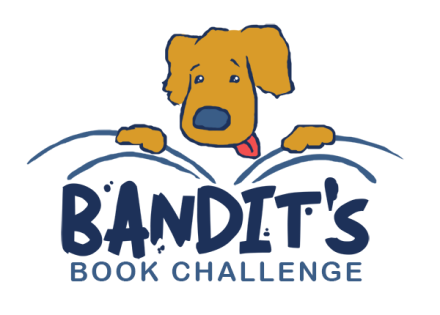 2017-2018 Bandit’s Book ChallengeBandit’s Book Challenge Record FormOnce your child has read 10 books, please return to your child’s teacher by April 16,2018.  Thank you.________________________________		_______________________      Student’s Name* -  Please Print					School Name     *Name will be printed on certificate as it appears above.___________________________________________________Student’s Address- Please Print complete address		Title of Book							Title of Book6.7.8.9.10._______________________________________
Signature of Parent or Guardian